第四屆典範技職師資培育與專業發展研討會：因應12年國教及108年新課綱素養導向及跨領域教學一、緣起本研討會旨在探討技職教師專業發展與師資培育之理論與實務，評析當前師資培育教育典範及其政策發展方向，致力於優質技職教育師資培育及其教師專業發展，以促進學術交流，並提升師資專業的水準，提供學術發表園地，並提升學生學術發表能力。二、主辦單位國立雲林科技大學師資培育中心三、協辦單位國立雲林科技大學技術及職業教育研究所四、時間與地點2019年12月10日（星期二）上午8:30假國立雲林科技大學技職大樓二樓VT223舉行。五、論文主題（一）師資培育與專業發展（二）技職師資培育政策（三）技職教師人力發展（四）技職教師產學經驗建構（五）技職課程發展與教學設計（六）學校經營與行政管理（七）教育行政與領導（八）數位與新興科技創新教學（九）學生輔導及職業發展六、投稿作業程序（一）廣邀國內技職教育之學者、專家，徵求學術論文。（二）論文摘要字數限制在500字以內，主要內容包括：研究目的、研究方法、重要結論與建議等。（三）論文全文投稿，中英文不拘，以6〜10頁（含圖表、參考文獻）為限，內容順序包含：1.題目2.作者、服務單位及電子郵件3.摘要與關鍵字4.緒論5.方法6.結果7.討論8.參考文獻8.聯絡作者與電話（論文格式請參考附件1，以APA 第6版之寫作格式）。（四）論文摘要、全文與口頭發表簡報檔（PPT）採電子檔受理，請至研討會網站https://forms.gle/C76wuQa9aHSN5hb88/線上投稿。（五）本研討會相關資訊與文件等參考資料，請參考研討會網址：http://www.tec.yuntech.edu.tw/（六）經審查通過，將擇優推薦刊登在國立雲林科技大學技術及職業教育研究所發行之「技職教育學刊」。七、重要日期（一）論文摘要投稿截止日期：2018年10月18日(星期五)（二）論文全文投稿截止日期：2018年11月11日(星期一)（三）論文審查通知日期：
2018年11月25日（星期一）公告於本中心網站及並寄e-mail通知（四）PPT簡報檔與論文繳交截止日期：
2018年11月29日（星期五）八、交通路線及地圖（一）高鐵：雲林站：轉搭高鐵快捷公車至本校(雲林高鐵站快捷公車資訊)。（二）火車：斗六火車站：轉搭計程車、本校校車或客運至本校 （三）校車.. 斗六火車站(後站)<--->雲林科技大學
（四）客運：1.台西客運斗六火車站(後站)<--->雲林科技大學路線一：7120斗六-大學路-虎尾(經本校正門)路線二：7126斗六-崙峰-梅山 (經本校龍潭路側門)斗六站TEL：(05)532-2016 2.日統客運斗六火車站(前站)<--->本校正門(7011斗六-六輕路線)台北<--->斗六(雲科大站) 路線一：7000 梅山-中山高-臺北路線二：7006梅山-北二高-臺北斗六站TEL：(05)532-6167（五）高速公路：1.國道一號(中山高)北上國道一號雲林系統交流道(243.7 km)→78線快速公路往古坑方向→斗六/古坑交流道出口右轉台三線(往斗六)→本校國道一號(240.6 km)→下斗南交流道右轉→台一線→雲林路左轉→至斗六右轉大學路三段→本校南下國道一號(235.7km)→下虎尾交流道→斗六聯絡道路(斗六方向)→雲74鄉道→至大美國小處右轉台1丁省道(西平路)→右轉明德北路三段→上鎮西陸橋後右轉→公明路→左轉大學路三段→本校 國道一號（230.5 km）→下西螺交流道→台一線→莿桐鄉→省道1乙→西平路→中山路→右轉大學路三段→本校國道一號(240.6 km)→下斗南交流道右轉→台一線→雲林路左轉→至斗六右轉大學路三段→本校國道一號雲林系統交流道(243.7 km)→78線快速公路往古坑方向→斗六/古坑交流道出口右轉台三線(往斗六)→本校2.國道三號北上國道三號古坑系統(269.2 km)→台78線快速公路往古坑方向→斗六(台三線)→本校(大學路三段123號)南下國道三號古坑系統(269.2 km)→台78線快速公路往古坑方向→斗六(台三線)→本校國道三號(260.3 km) →下斗六交流道往斗六方向→於石榴路/台3線向右轉→台3線→於大學路一段/台3線向左轉→本校（六）計程車(斗六市)：久安計程車行 (05)533-4833．(05)532-3833 無線電叫車斗六計程車行 (05)532-2525統一計程車行 (05)596-2777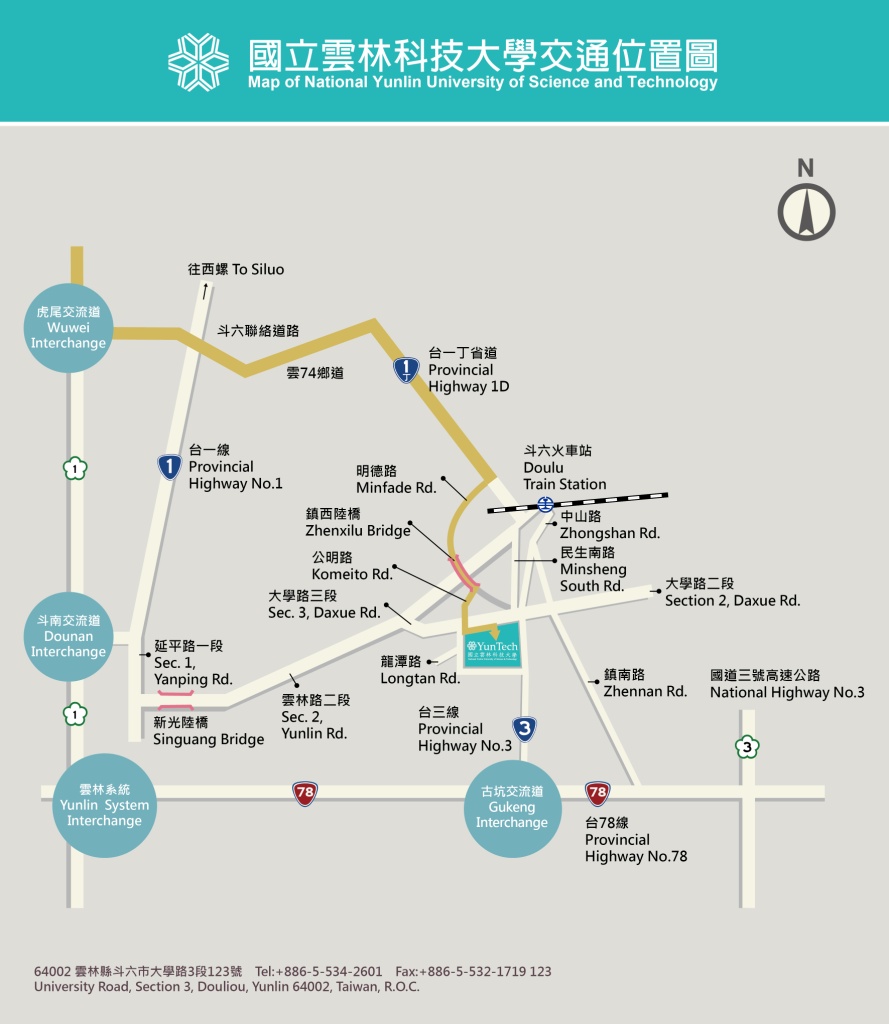 附件1第四屆典範技職師資培育與專業發展研討會徵稿論文格式說明論文題目（14點字） 校名系別（12點字）作者（12點字）e-mail:_________________________ （12點字）摘要本文舉例說明研討會論文所採用之排版格式，供投稿人準備論文時參考之用。論文必須附加電子檔案(MS Word格式)，以利論文集製作。論文摘要以500字為限。1.格式文章格式橫寫，用A4大小的紙張，以6-10頁(含圖片、表格、參考文獻等)為限，每頁上下緣各留2公分及左右兩側各留2公分。全文採單行間距。中文全部採用標楷體，英文及數字請用Times New Roman字體。1.1論文題目與作者論文題目宜簡明，字型為14點粗體，且必須置中於第一頁第一行中央。作者部份包含姓名、服務單位、聯絡地址、與E-mail，字型均為12點，亦必須置中。1.2內文內文字型均採用12點標楷體，採單行間距。1.3章節與小節標題論文之各節標題應置於列之中央位置。小節標題則應從文稿之左緣開始。標題皆用粗體字。2.圖片、表格圖片及表格可以置於文中或文章最後。必要時可以跨欄表示。2.1圖片圖標題必須置於圖片下方且置中，若圖標題超過一行，則與標題第一行第一個字上下切齊，圖內之字體大小可依實際需要設定，但整體應以清晰可讀為基本原則，如圖1所示。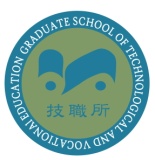 圖1 國立雲林科技大學技職所所徽2.2表格　　表標題必須置於表格上方且向左對齊，表內之字體大小可依實際需要設定，但整體應以清晰可讀為基本原則，如表1所示。表1 重要活動日期3.參考文獻參考文獻採APA格式第六版。中文在前，依姓名筆劃排序，英文在後，依姓氏A-Z次序排列。所有參考文獻都必須在本文內有實際引用者，方得列入。範例如下：中文部份：王力行（2011）。落在世界隊伍的後面？遠見雜誌，6，14-16。吳美麗（譯）（1998）。管理其實很Easy（原作者：M. H. McCormack）。臺北市：天下文化。（原著出版年：1996）吳清山、林天祐、黃三吉（2000）。國民中小學教師專業能力的評鑑與教師遴選之研究。行政院國家科學委員會專題研究成果報告（編號：NSC88-2418 -H-133-001-F19），未出版。林秀碧、林柏章、湯大緯（2006）。台灣地區行銷研究議題之演化與發展趨勢－以四種TSSCI管理期刊爲例。嘉南學報，32，698-714。 胡幼慧（1996）。質性研究：理論、方法及本土女性研究實例。台北：巨流圖書公司胡承楷、陳慶祥（2005）。供應鏈管理相關文獻資料引用之分析－以1999年到2003年高引用之文獻、作者及期刊爲例。Logistics Management Review，1，111-124徐宗林（譯）（1971）。R. Ulrich 著。西洋三千年教育文獻精華（Three thousand years of educational wisdom）。臺北市：幼獅文化。陳若暉、陳志祥(2007)。臺灣商管教育市場化下定位與發展：多元尺度分析之應用。管理與教育研究學報，7，783-119。陳揚盛（2001）。基本學力測驗考慮加考國三下課程。臺灣立報，6 版。楊志堅、劉心筠、楊志強（2004）。縱貫研究以潛在成長模式分析之樣本數與檢定力研究。教育與心理學研究，27（3），603-626。溫明麗（總編輯）。（2009）。客家文化與客語教學【專題】。教育資料與研究，91，1-162。外文部份：Akintayo, D. I. 2010. Influence of emotional intelligence on work-family role conflict management and reduction in withdrawal intentions of workers in private organizations. International Business & Economics Research Journal, 9(12): 131-140.Bies, R. J. 2005. Are procedural and interactional justice conceptually distinct? In J. Greenberg & J. A. Colquitt (Eds.), The handbook of organizational justice: 85-112. Mahwah, NJ: Erlbaum.Budd, R.W., R.K. Thorp, L. Donohew (1976). Content Analysis of Communication. NY: The Macmillan Co.Perrewé, P. L., & Spector, P. E. 2002. Personality research in the organizational sciences. In G. R. Ferris & J. J. Martocchio (Eds.), Research in personnel and human resources management, Vol. 20: 1-63. London, UK: JAI Press.Phelan, S.E.,M. Ferreira, R. Salvador(2002).The first twenty years of the strategic management journal. Strategic Management Journal, 23, 1161-1168.Van Dyne, L., Cummings, L. L., & Parks, J. M. 1995. Extra-role behaviors: In pursuit of construct and definitional clarity (a bridge over muddied waters). In L. L. Cummings & B. M. Staw (Eds.), Research in organizational behavior, 17: 215-285. Greenwich, CT: JAI.Wright, P.M.,W.R. Boswell(2002).Desegregating HRM: A review and synthesis of micro and macro human resource management research. Journal of Management, 28(3), 247-276.Yukl, G. A. 2013. Leadership in Organizations (8th ed.). Boston, MA: Pearson.活動日期論文全文截止日期2016年5月15日（週日）論文審查通知日期2016年5月25日（週三）PPT簡報檔與論文繳交截止日期2016年5月31日（週二）